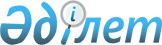 2011-2013 жылдарға арналған облыстық бюджет туралы" Қызылорда облыстық  мәслихатының 2010 жылғы 13 желтоқсандағы N 261 шешіміне өзгерістер енгізу туралы
					
			Күшін жойған
			
			
		
					Қызылорда облыстық мәслихатының 2011 жылғы 06 желтоқсандағы N 329 шешімі. Қызылорда облысының Әділет департаментінде 2011 жылы 12 желтоқсанда N 4280 тіркелді. Күші жойылды - Қызылорда облыстық мәслихатының 2011 жылғы 06 желтоқсандағы N 330 шешімімен      Ескерту. Күші жойылды - Қызылорда облыстық мәслихатының 2011.12.06 N 330 шешімімен.      РҚАО ескертпесі:

      Мәтінде авторлық орфография және пунктуация сақталған.

      Қазақстан Республикасының 2008 жылғы 4 желтоқсандағы Бюджет кодексіне, "Қазақстан Республикасындағы жергілікті мемлекеттік басқару және өзін-өзі басқару туралы" 2001 жылғы 23 қаңтардағы Қазақстан Республикасы Заңының 6-бабының 1-тармағының 1) тармақшасына сәйкес Қызылорда облыстық мәслихаты ШЕШІМ ЕТЕДІ:



      1. "2011-2013 жылдарға арналған облыстық бюджет туралы" Қызылорда облыстық мәслихатының 2010 жылғы 13 желтоқсандағы N 261 шешіміне (нормативтік құқықтық актілердің мемлекеттік тіркеу Тізілімінде 4262 нөмірімен тіркелген, облыстық "Сыр бойы" газетінің 2011 жылғы 13 қаңтардағы 6-7 санында жарияланған) мынадай өзгерістер енгізілсін:



      1-тармақта:

      1) тармақшадағы:

      "99 615 959" деген сандар "99 615 973" деген сандармен ауыстырылсын;

      "7 059 344" деген сандар "7 001 339" деген сандармен ауыстырылсын;

      "554 079" деген сандар "612 098" деген сандармен ауыстырылсын;

      2) тармақшадағы:

      "100 554 403" деген сандар "100 554 417" деген сандармен ауыстырылсын;

      3) тармақшадағы:

      "806 151" деген сандар "114 401" деген сандармен ауыстырылсын;

      5) тармақшадағы:

      "-2 744 595" деген сандар "-2 052 845" деген сандармен ауыстырылсын;

      6) тармақшадағы:

      "2 744 595" деген сандар "2 052 845" деген сандармен ауыстырылсын;



      аталған шешімнің 1-қосымшасы осы шешімнің қосымшасына сәйкес редакцияда жазылсын.



      2. Осы шешім 2011 жылғы 1 қаңтардан бастап қолданысқа енгізіледі және ресми жариялауға жатады.      Қызылорда облыстық

      мәслихатының IIIL

      сессиясының төрағасы                   C. Далдабаев      Қызылорда облыстық

      мәслихатының хатшысы                   Н. Құдайбергенов      Қызылорда облыстық мәслихатының

      2011 жылғы "6" желтоқсандағы

       кезекті IIIL сессиясының

       N 329 шешіміне

      1-қосымша      Қызылорда облыстық мәслихатының

 2010 жылғы "13" желтоқсандағы

       кезекті XXXV сессиясының

      N 261 шешіміне

      1-қосымша        

2011 жылға арналған облыстық бюджет
					© 2012. Қазақстан Республикасы Әділет министрлігінің «Қазақстан Республикасының Заңнама және құқықтық ақпарат институты» ШЖҚ РМК
				Санаты Санаты Санаты Санаты Сомасы, мың теңге
Сыныбы Сыныбы Сыныбы Iшкi сыныбы Iшкi сыныбы Атауы
1.Кірістер99 615 9731Салықтық түсімдер7 001 3391Табыс салығы2 841 5672Жеке табыс салығы2 841 5673Әлеуметтiк салық2 727 5241Әлеуметтік салық2 727 5245Тауарларға, жұмыстарға және қызметтерге салынатын ішкі салықтар1 432 2483Табиғи және басқа ресурстарды пайдаланғаны үшiн түсетiн түсiмдер1 432 2482Салықтық емес түсiмдер612 0981Мемлекеттік меншіктен түсетін түсімдер21 2861Мемлекеттік кәсіпорындардың таза кірісі бөлігіндегі түсімдер1 2805Мемлекет меншігіндегі мүлікті жалға беруден түсетін кірістер6 7006Бюджет қаражатын банк шоттарында орналастырғаны үшін сыйақылар (мүдделер)6 7857Мемлекеттік бюджеттен берілген кредиттер бойынша сыйақылар (мүдделер)6 5212Мемлекеттік бюджеттен қаржыландырылатын мемлекеттік мекемелердің тауарларды (жұмыстарды, қызметтерді) өткізуінен түсетін түсімдер3 0641Мемлекеттік бюджеттен қаржыландырылатын мемлекеттік мекемелердің тауарларды (жұмыстарды, қызметтерді) өткізуінен түсетін түсімдер3 0643Мемлекеттік бюджеттен қаржыландырылатын мемлекеттік мекемелер ұйымдастыратын мемлекеттік сатып алуды өткізуден түсетін ақша түсімдері7131Мемлекеттік бюджеттен қаржыландырылатын мемлекеттік мекемелер ұйымдастыратын мемлекеттік сатып алуды өткізуден түсетін ақша түсімдері7134Мемлекеттік бюджеттен қаржыландырылатын, сондай-ақ Қазақстан Республикасы Ұлттық Банкінің бюджетінен (шығыстар сметасынан) ұсталатын және қаржыландырылатын мемлекеттік мекемелер салатын айыппұлдар, өсімпұлдар, санкциялар, өндіріп алулар479 0191Мұнай секторы кәсіпорындарынан түсетін түсімдерді қоспағанда, мемлекеттік бюджеттен қаржыландырылатын, сондай-ақ Қазақстан Республикасы Ұлттық Банкінің бюджетінен (шығыстар сметасынан) ұсталатын және қаржыландырылатын мемлекеттік мекемелер салатын айыппұлдар, өсімпұлдар, санкциялар, өндіріп алулар479 0196Басқа да салықтық емес түсiмдер108 0161Басқа да салықтық емес түсiмдер108 0163Негізгі капиталды сатудан түсетін түсімдер3 7001Мемлекеттік мекемелерге бекітілген мемлекеттік мүлікті сату3 7001Мемлекеттік мекемелерге бекітілген мемлекеттік мүлікті сату3 7004Трансферттердің түсімдері91 998 8361Төмен тұрған мемлекеттiк басқару органдарынан алынатын трансферттер293 3872Аудандық (қалалық) бюджеттерден трансферттер293 3872Мемлекеттiк басқарудың жоғары тұрған органдарынан түсетiн трансферттер91 705 4491Республикалық бюджеттен түсетiн трансферттер91 705 449Функционалдық топФункционалдық топФункционалдық топФункционалдық топБюджеттік бағдарламалардың әкімшісіБюджеттік бағдарламалардың әкімшісіБюджеттік бағдарламалардың әкімшісіБағдарламаБағдарламаАтауы
2.Шығындар100 554 41701Жалпы сипаттағы мемлекеттiк қызметтер 1 475 030110Облыс мәслихатының аппараты110 820001Облыс мәслихатының қызметін қамтамасыз ету жөніндегі қызметтер 62 002003Мемлекеттік органдардың күрделі шығыстары48 818120Облыс әкімінің аппараты1 026 561001Облыс әкімінің қызметін қамтамасыз ету жөніндегі қызметтер 428 447002Ақпараттық жүйелер құру216 937003Жеке және заңды тұлғаларға "жалғыз терезе" қағидаты бойынша мемлекеттік қызметтер көрсететін халыққа қызмет орталықтарының қызметін қамтамасыз ету163 482004Мемлекеттік органдардың күрделі шығыстары179 445006Қазақстан Республикасы Президентінің "Байқоңыр" кешеніндегі арнаулы өкілінің аппараты38 250282Облыстың тексеру комиссиясы59 368001Облыстың тексеру комиссиясының қызметін қамтамасыз ету бойынша көрсетілген қызметтер44 254003Мемлекеттік органдардың күрделі шығыстары15 114257Облыстың қаржы басқармасы176 152001Жергілікті бюджетті атқару және коммуналдық меншікті басқару саласындағы мемлекеттік саясатты іске асыру жөніндегі қызметтер83 362002Ақпараттық жүйелер құру8 481003Біржолғы талондарды беруді ұйымдастыру және біржолғы талондарды өткізуден түсетін сомаларды толық жиналуын қамтамасыз ету65 029009Коммуналдық меншікті жекешелендіруді ұйымдастыру1 216010Коммуналдық меншікке түскен мүлікті есепке алу, сақтау, бағалау және сату1 782013Мемлекеттік органдардың күрделі шығыстары16 282258Облыстың экономика және бюджеттік жоспарлау басқармасы102 129001Экономикалық саясатты, мемлекеттік жоспарлау жүйесін қалыптастыру мен дамыту және облыстық баcқару саласындағы мемлекеттік саясатты іске асыру жөніндегі қызметтер99 613005Мемлекеттік органдардың күрделі шығыстары2 51602Қорғаныс973 938250Облыстың жұмылдыру дайындығы, азаматтық қорғаныс, авариялар мен дүлей апаттардың алдын алуды және жоюды ұйымдастыру басқармасы973 938001Жергілікті деңгейде жұмылдыру дайындығы, азаматтық қорғаныс, авариялар мен дүлей апаттардың алдын алуды және жоюды ұйымдастыру саласындағы мемлекеттік саясатты іске асыру жөніндегі қызметтер 41 013003Жалпыға бірдей әскери міндетті атқару шеңберіндегі іс-шаралар10 071005Облыстық ауқымдағы жұмылдыру дайындығы және жұмылдыру20 264006Облыстық ауқымдағы төтенше жағдайлардың алдын алу және оларды жою499 266007Аумақтық қорғанысты дайындау және облыстық ауқымдағы аумақтық қорғанысы7 324113Жергілікті бюджеттерден берілетін ағымдағы нысаналы трансферттер 396 00003Қоғамдық тәртіп, қауіпсіздік, құқықтық, сот, қылмыстық-атқару қызметі3 924 558252Облыстық бюджеттен қаржыландырылатын атқарушы ішкі істер органы3 604 402001Облыс аумағында қоғамдық тәртіпті және қауіпсіздікті сақтауды қамтамасыз ету саласындағы мемлекеттік саясатты іске асыру жөніндегі қызметтер 3 187 769003Қоғамдық тәртіпті қорғауға қатысатын азаматтарды көтермелеу 2 000006Мемлекеттік органдардың күрделі шығыстары322 423013Белгілі тұратын жері және құжаттары жоқ адамдарды орналастыру қызметтері35 492014Әкімшілік тәртіппен тұтқындалған адамдарды ұстауды ұйымдастыру25 364016"Мак" операциясын өткізу2 697018Қоғамдық тәртiптi сақтау және қауiпсiздiктi қамтамасыз етуге берілетін ағымдағы нысаналы трансферттер590019Көші-кон полициясының қосымша штат санын ұстау және материалдық-техникалық жарақтандыру24 904020Оралмандарды уақытша орналастыру орталығын және Оралмандарды бейімдеу мен біріктіру орталығын материалдық-техникалық жарақтандыру және ұстау3 163271Облыстың құрылыс басқармасы320 156003Ішкі істер органдарының объектілерін дамыту320 15604Бiлiм беру16 460 308261Облыстың білім басқармасы7 572 708001Жергілікті деңгейде білім беру саласындағы мемлекеттік саясатты іске асыру жөніндегі қызметтер86 814003Арнайы білім беретін оқу бағдарламалары бойынша жалпы білім беру719 488004Білім берудің мемлекеттік облыстық мекемелерінде білім беру жүйесін ақпараттандыру57 679005Білім берудің мемлекеттік облыстық мекемелер үшін оқулықтар мен оқу-әдiстемелiк кешендерді сатып алу және жеткізу116 507006Мамандандырылған білім беру ұйымдарында дарынды балаларға жалпы білім беру415 313007Облыстық ауқымда мектеп олимпиадаларын, мектептен тыс іс-шараларды және конкурстар өткізу73 996010Кадрлардың біліктілігін арттыру және оларды қайта даярлау112 080011Балалар мен жеткіншектердің психикалық денсаулығын зерттеу және халыққа психологиялық-медициналық-педагогикалық консультациялық көмек көрсету94 912012Дамуында проблемалары бар балалар мен жеткіншектердің оңалту және әлеуметтік бейімдеу 160 359013Мемлекеттік органдардың күрделі шығыстары1 170018Жаңадан іске қосылатын білім беру объектілерін ұстауға аудандар (облыстық маңызы бар қалалар) бюджеттеріне берілетін ағымдағы нысаналы трансферттер132 411019Облыстық мемлекеттік білім беру мекемелеріне жұмыстағы жоғары көрсеткіштері үшін гранттарды табыс ету4 550024Техникалық және кәсіптік білім беру ұйымдарында мамандар даярлау1 152 203025Орта білімнен кейінгі білім беру ұйымдарында мамандар даярлау1 094 832027Мектепке дейінгі білім беру ұйымдарында мемлекеттік білім беру тапсырыстарын іске асыруға аудандардың (облыстық маңызы бар қалалардың) бюджеттеріне берілетін ағымдағы нысаналы трансферттер845 858029Әдістемелік жұмыс9 729033Жетім баланы (жетім балаларды) және ата-аналарының қамқорынсыз қалған баланы (балаларды) күтіп-ұстауға асыраушыларына ай сайынғы ақшалай қаражат төлемдеріне аудандардың (облыстық маңызы бар қалалардың) бюджеттеріне республикалық бюджеттен берілетін ағымдағы нысаналы трансферттер80 469034Техникалық және кәсіптік білім беретін оқу орындарында оқу-өндірістік шеберханаларды, зертханаларды жаңарту және қайта жабдықтау25 000035Педагогикалық кадрлардың біліктілігін арттыру үшін оқу жабдығын сатып алу28 000042Үйде оқытылатын мүгедек балаларды жабдықпен, бағдарламалық қамтыммен қамтамасыз етуге аудандардың (облыстық маңызы бар қалалардың) бюджеттеріне республикалық бюджеттен берілетін ағымдағы нысаналы трансферттер107 745045Республикалық бюджеттен аудандық бюджеттерге (облыстық маңызы бар қалаларға) мектеп мұғалімдеріне және мектепке дейінгі ұйымдардың тәрбиешілеріне біліктілік санаты үшін қосымша ақының көлемін ұлғайтуға берілетін ағымдағы нысаналы трансферттер257 167047Өндірістік оқытуды ұйымдастыру үшін техникалық және кәсіптік білім беретін ұйымдардың өндірістік оқыту шеберлеріне қосымша ақыны белгілеуге 25 908048Аудандардың (облыстық маңызы бар қалалардың) бюджеттеріне негізгі орта және жалпы орта білім беретін мемлекеттік мекемелердегі физика, химия, биология кабинеттерін оқу жабдығымен жарақтандыруға берілетін ағымдағы нысаналы трансферттер122 100052Жұмыспен қамту -2020 бағдарламасын іске асыру шеңберінде кадрлардың біліктілігін арттыру, даярлау және қайта даярлау1 531 321058Аудандардың (облыстық маңызы бар қалалардың) бюджеттеріне бастауыш, негізгі орта және жалпы орта білім беретін мемлекеттік мекемелерде лингафондық және мультимедиалық кабинеттер құруға берілетін ағымдағы нысаналы трансферттер143 474113Жергілікті бюджеттерден берілетін ағымдағы нысаналы трансферттер 173 623260Облыстың туризм, дене тәрбиесі және спорт басқармасы 1 262 917006Балалар мен жасөспірімдерге спорт бойынша қосымша білім беру1 040 504007Мамандандырылған бiлiм беру ұйымдарында спорттағы дарынды балаларға жалпы бiлiм беру222 413253Облыстың денсаулық сақтау басқармасы389 710003Кадрлардың біліктілігін арттыру және оларды қайта даярлау46 349034Денсаулық сақтау жүйесінің мемлекеттік білім беру ұйымдарының күрделі шығыстары29 499043Техникалық және кәсіптік, орта білімнен кейінгі білім беру мекемелерінде мамандар даярлау313 862252Облыстық бюджеттен қаржыландырылатын атқарушы ішкі істер органы57 481007Кадрлардың біліктілігін арттыру және оларды қайта даярлау57 481271Облыстың құрылыс басқармасы7 177 492008Білім беру объектілерін салуға және реконструкциялауға аудандар облыстық бюджеттен (облыстық маңызы бар қалалар) бюджеттеріне берілетін нысаналы даму трансферттер 381 314037Білім беру объектілерін салу және реконструкциялау6 796 17805Денсаулық сақтау19 182 951253Облыстың денсаулық сақтау басқармасы15 641 028001Жергілікті деңгейде денсаулық сақтау саласындағы мемлекеттік саясатты іске асыру жөніндегі қызметтер86 196005Жергілікті денсаулық сақтау ұйымдары үшін қанды, оның құрамдарын және дәрілерді өндіру182 430006Ана мен баланы қорғау жөніндегі қызметтер76 945007Салауатты өмір салтын насихаттау87 660008Қазақстан Республикасында ЖҚТБ індетінің алдын алу және қарсы күрес жөніндегі іс-шараларды іске асыру13 537009Туберкулезден, жұқпалы және психикалық аурулардан және жүйкесі бұзылуынан, соның ішінде жүйкеге әсер ететін заттарды қолданылуымен байланысты зардап шегетін адамдарға медициналық көмек көрсету4 184 288010Республикалық бюджет қаражатынан көрсетілетін медициналық көмекті қоспағанда, халыққа амбулаторлық-емханалық көмек көрсету6 538 865011Жедел медициналық көмек көрсету және санитарлық авиация1 159 743013Патологоанатомиялық союды жүргізу21 769014Халықтың жекелеген санаттарын амбулаториялық деңгейде дәрілік заттармен және мамандандырылған балалар және емдік тамақ өнімдерімен қамтамасыз ету795 647016Азаматтарды елді мекеннің шегінен тыс емделуге тегін және жеңілдетілген жол жүрумен қамтамасыз ету24 233017Шолғыншы эпидемиологиялық қадағалау жүргізу үшін тест-жүйелерін сатып алу954018Денсаулық сақтау саласындағы ақпараттық талдамалық қызметі21 973019Туберкулез ауруларын туберкулез ауруларына қарсы препараттарымен қамтамасыз ету111 936020Диабет ауруларын диабетке қарсы препараттарымен қамтамасыз ету64 070022Бүйрек функциясының созылмалы жеткіліксіздігі, миастениямен ауыратын науқастарды, сондай-ақ бүйрегі транспланттаудан кейінгі науқастарды дәрілік заттармен қамтамасыз ету 82 606026Гемофилиямен ауыратын ересек адамдарды емдеу кезінде қанның ұюы факторлармен қамтамасыз ету209 415027Халыққа иммунды алдын алу жүргізу үшін вакциналарды және басқа иммундық-биологиялық препараттарды орталықтандырылған сатып алу421 544029Облыстық арнайы медициналық жабдықтау базалары21 846030Мемлекеттік денсаулық сақтау органдарының күрделі шығыстары5 186033Денсаулық сақтаудың медициналық ұйымдарының күрделі шығыстары1 518 051036Жіті миокард инфаркт сырқаттарын тромболитикалық препараттармен қамтамасыз ету 12 134271Облыстың құрылыс басқармасы3 541 923038Денсаулық сақтау объектілерін салу және реконструкциялау3 541 92306Әлеуметтiк көмек және әлеуметтiк қамсыздандыру2 341 756256Облыстың жұмыспен қамтуды үйлестіру және әлеуметтік бағдарламалар басқармасы1 550 616001Жергілікті деңгейде облыстың жұмыспен қамтуды қамтамасыз ету үшін және әлеуметтік бағдарламаларды іске асыру саласындағы мемлекеттік саясатты іске асыру жөніндегі қызметтер92 447002Жалпы үлгідегі медициналық-әлеуметтік мекемелерде (ұйымдарда) қарттар мен мүгедектерге арнаулы әлеуметтік қызметтер көрсету185 431003Мүгедектерге әлеуметтік қолдау көрсету105 568007Мемлекеттік органдардың күрделі шығыстары1 873011Жәрдемақыларды және басқа да әлеуметтік төлемдерді есептеу, төлеу мен жеткізу бойынша қызметтерге ақы төлеу6013Психоневрологиялық медициналық-әлеуметтік мекемелерде (ұйымдарда) психоневрологиялық аурулармен ауыратын мүгедектер үшін арнаулы әлеуметтік қызметтер көрсету349 132014Оңалту орталықтарында қарттарға, мүгедектерге, оның ішінде мүгедек балаларға арнаулы әлеуметтік қызметтер көрсету 59 047015Психоневрологиялық медициналық-әлеуметтік мекемелерде (ұйымдарда) жүйкесі бұзылған мүгедек балалар үшін арнаулы әлеуметтік қызметтер көрсету207 534017Аудандар (облыстық маңызы бар қалалар) бюджеттеріне арнаулы әлеуметтік қызметтер стандарттарын енгізуге берілетін ағымдағы нысаналы трансферттер52 617018Республикалық бюджеттен берілетін нысаналы трансферттер есебiнен үкіметтік емес секторда мемлекеттік әлеуметтік тапсырысты орналастыру23 955026Аудандар (облыстық маңызы бар қалалар) бюджеттеріне медициналық-әлеуметтік мекемелерде күндіз емделу бөлімшелері желісін дамытуға берілетін ағымдағы нысаналы трансферттер1 881037Жұмыспен қамту -2020 бағдарламасының іс-шараларын іске асыруға республикалық бюджеттен аудандардың (облыстық маңызы бар қалалардың) бюджеттеріне нысаналы ағымдағы трансферттері210 892113Жергілікті бюджеттерден берілетін ағымдағы нысаналы трансферттер 260 233261Облыстың білім басқармасы310 614015Жетiм балаларды, ата-анасының қамқорлығынсыз қалған балаларды әлеуметтік қамсыздандыру272 180037Әлеуметтік сауықтандыру38 434265Облыстың кәсіпкерлік және өнеркәсіп басқармасы23 845018Жұмыспен қамту -2020 бағдарламасына қатысушыларды кәсіпкерлікке оқыту23 845271Облыстың құрылыс басқармасы456 681039Әлеуметтік қамтамасыз ету объектілерін салу және реконструкциялау456 68107Тұрғын үй-коммуналдық шаруашылық10 882 379271Облыстың құрылыс басқармасы3 465 241014Аудандардың (облыстық маңызы бар қалалардың) бюджеттеріне мемлекеттік коммуналдық тұрғын үй қорының тұрғын үйлерін салуға және (немесе) сатып алуға республикалық бюджеттен берілетін нысаналы даму трансферттері1 181 014024Аудандардың (облыстық маңызы бар қалалардың) бюджеттеріне мемлекеттік коммуналдық тұрғын үй қорының тұрғын үйлерін салуға және (немесе) сатып алуға облыстық бюджеттен берілетін нысаналы даму трансферттері622 742027Аудандардың (облыстық маңызы бар қалалардың) бюджеттеріне инженерлік-коммуникациялық инфрақұрылымды дамытуға, жайластыруға және (немесе) сатып алуға республикалық бюджеттен берілетін нысаналы даму трансферттері1 125 000030Коммуналдық шаруашылық объектілерін дамыту100 000031Аудандардың (облыстық маңызы бар қалалардың) бюджеттеріне инженерлік-коммуникациялық инфрақұрылымды дамытуға, жайластыруға және (немесе) сатып алуға облыстық бюджеттен берілетін нысаналы даму трансферттері13 777056Жұмыспен қамту - 2020 бағдарламасы шеңберінде инженерлік коммуникациялық инфрақұрылымдардың дамуына аудандардың (облыстық маңызы бар қалалардың) бюджеттеріне республикалық бюджеттен нысаналы даму трансферттері422 708279Облыстың Энергетика және тұрғын үй-коммуналдық шаруашылық басқармасы7 417 138001Жергілікті деңгейде энергетика және тұрғын үй-коммуналдық шаруашылық саласындағы мемлекеттік саясатты іске асыру жөніндегі қызметтер55 413005Мемлекеттік органдардың күрделі шығыстары1 189010Аудандардың (облыстық маңызы бар қалалардың) бюджеттеріне сумен жабдықтау жүйесін дамытуға республикалық бюджеттен берілетін нысаналы даму трансферттер5 124 041012Аудандардың (облыстық маңызы бар қалалардың) бюджеттеріне сумен жабдықтау жүйесін дамытуға облыстық бюджеттен берілетін нысаналы даму трансферттер292 007014Аудандар (облыстық маңызы бар қалалар) бюджеттеріне коммуналдық шаруашылықты дамытуға арналған нысаналы трансферттері465 460113Жергілікті бюджеттерден берілетін ағымдағы нысаналы трансферттер 1 479 02808Мәдениет, спорт, туризм және ақпараттық кеңістiк3 213 635262Облыстың мәдениет басқармасы1 330 014001Жергiлiктi деңгейде мәдениет саласындағы мемлекеттік саясатты іске асыру жөніндегі қызметтер56 878003Мәдени-демалыс жұмысын қолдау241 255005Тарихи-мәдени мұралардың сақталуын және оған қол жетімді болуын қамтамасыз ету199 484007Театр және музыка өнерін қолдау355 424008Облыстық кітапханалардың жұмыс істеуін қамтамасыз ету113 309011Мемлекеттік органдардың күрделі шығыстары12 808113Жергілікті бюджеттерден берілетін ағымдағы нысаналы трансферттер 350 856260Облыстың туризм, дене тәрбиесі және спорт басқармасы 769 676001Жергілікті деңгейде туризм, дене шынықтыру және спорт саласындағы мемлекеттік саясатты іске асыру жөніндегі қызметтер139 191003Облыстық деңгейінде спорт жарыстарын өткізу26 466004Әртүрлi спорт түрлерi бойынша облыстық құрама командаларының мүшелерiн дайындау және олардың республикалық және халықаралық спорт жарыстарына қатысуы597 854010Мемлекеттік органдардың күрделі шығыстары2 915013Туристік қызметті реттеу3 250259Облыстың мұрағаттар және құжаттама басқармасы136 680001Жергілікті деңгейде мұрағат ісін басқару жөніндегі мемлекеттік саясатты іске асыру жөніндегі қызметтер 19 067002Мұрағат қорының сақталуын қамтамасыз ету115 913005Мемлекеттік органдардың күрделі шығыстары1 700264Облыстың тілдерді дамыту басқармасы40 815001Жергілікті деңгейде тілдерді дамыту саласындағы мемлекеттік саясатты іске асыру жөніндегі қызметтер 25 521002Мемлекеттiк тiлдi және Қазақстан халықтарының басқа да тiлдерін дамыту13 956003Мемлекеттік органдардың күрделі шығыстары1 338263Облыстың ішкі саясат басқармасы381 706001Жергілікті деңгейде мемлекеттік, ішкі саясатты іске асыру жөніндегі қызметтер94 393003Жастар саясаты саласында өңірлік бағдарламаларды іске асыру19 106005Мемлекеттік органдардың күрделі шығыстары420007Мемлекеттік ақпараттық саясат жүргізу жөніндегі қызметтер 208 704113Жергілікті бюджеттерден берілетін ағымдағы нысаналы трансферттер 59 083271Облыстың құрылыс басқармасы554 744016Мәдениет объектілерін дамыту544 921017Спорт объектілерін дамыту9 82309Отын-энергетика кешенi және жер қойнауын пайдалану1 932 064279Облыстың Энергетика және коммуналдық шаруашылық басқармасы1 932 064007Жылу-энергетикалық жүйені дамыту1 926 080011Жылу-энергетикалық жүйені дамытуға аудандар (облыстық маңызы бар қалалар) бюджеттеріне нысаналы даму трансферттері5 98410Ауыл, су, орман, балық шаруашылығы, ерекше қорғалатын табиғи аумақтар, қоршаған ортаны және жануарлар дүниесін қорғау, жер қатынастары5 204 777255Облыстың ауыл шаруашылығы басқармасы3 881 532001Жергілікті деңгейде ауыл шаруашылығы саласындағы мемлекеттік саясатты іске асыру жөніндегі қызметтер68 822002Тұқым шаруашылығын қолдау183 674003Мемлекеттік органдардың күрделі шығыстары2 771004Ауыл шаруашылығының ақпараттық-маркетингтік жүйесін дамыту8 739009Ауыз сумен жабдықтаудың баламасыз көздерi болып табылатын сумен жабдықтаудың аса маңызды топтық жүйелерiнен ауыз су беру жөніндегі қызметтердің құнын субсидиялау404 939010Асыл тұқымды мал шаруашылығын мемлекеттік қолдау 337 133011Өндірілетін ауыл шаруашылығы дақылдарының шығындылығы мен сапасын арттыруды мемлекеттік қолдау716 052013Мал шаруашылығы өнімдерінің өнімділігін және сапасын арттыруды субсидиялау125 499014Ауыл шаруашылығы тауарларын өндірушілерге су жеткізу бойынша көрсетілетін қызметтердің құнын субсидиялау253 884016Жеміс-жидек дақылдарының және жүзімнің көп жылдық көшеттерін отырғызу және өсіруді қамтамасыз ету 58 681018Пестицидтерді (улы химикаттарды) залалсыздандыру1 354020Көктемгі егіс және егін жинау жұмыстарын жүргізу үшін қажетті жанар-жағар май және басқа да тауар-материалдық құндылықтарының құнын арзандату1 174 439026Аудандар (облыстық маңызы бар қалалар) бюджеттеріне эпизоотияға қарсы іс-шаралар жүргізуге берілетін ағымдағы нысаналы трансферттер291 600028Уақытша сақтау пунктына ветеринариялық препараттарды тасымалдау бойынша қызмет көрсету 3 800029Ауыл шаруашылық дақылдарының зиянды организмдеріне қарсы күрес жөніндегі іс- шаралар10 070031Ауыл шаруашылығы жануарларын бірдейлендіруді жүргізу үшін ветеринариялық мақсаттағы бұйымдар мен атрибуттарды, жануарға арналған ветеринариялық паспортты орталықтандырып сатып алу және оларды аудандардың (облыстық маңызы бар қалалардың) жергілікті атқарушы органдарына тасымалдау (жеткізу)124 406099Аудандардың (облыстық маңызы бар қалалардың) бюджеттеріне ауылдық елді мекендер саласының мамандарын әлеуметтік қолдау шараларын іске асыру үшін берілетін ағымдағы нысаналы трансферттер98 763113Жергілікті бюджеттерден берілетін ағымдағы нысаналы трансферттер 16 906254Облыстың табиғи ресурстар және табиғат пайдалануды реттеу басқармасы1 283 384001Жергілікті деңгейде қоршаған ортаны қорғау саласындағы мемлекеттік саясатты іске асыру жөніндегі қызметтер56 236002Су қорғау аймақтары мен су объектiлерi белдеулерiн белгiлеу18 629003Коммуналдық меншіктегі су шаруашылығы құрылыстарының жұмыс істеуін қамтамасыз ету16 705005Ормандарды сақтау, қорғау, молайту және орман өсiру706 369006Жануарлар дүниесін қорғау 823008Қоршаған ортаны қорғау бойынша іс-шаралар 474 248013Мемлекеттік органдардың күрделі шығыстары414114Жергілікті бюджеттерден берілетін нысаналы даму трансферттері9 960251Облыстың жер қатынастары басқармасы39 861001Облыс аумағында жер қатынастарын реттеу саласындағы мемлекеттік саясатты іске асыру жөніндегі қызметтер 31 230002Ақпараттық жүйелер құру1 560003Жер қатынастарын реттеу6 877010Мемлекеттік органдардың күрделі шығыстары19411Өнеркәсіп, сәулет, қала құрылысы және құрылыс қызметі202 992267Облыстың мемлекеттік сәулет-құрылыс бақылауы басқармасы54 181001Жергілікті деңгейде мемлекеттік сәулет-құрылыс бақылау саласындағы мемлекеттік саясатты іске асыру жөніндегі қызметтер48 397003Мемлекеттік органдардың күрделі шығыстары5 784271Облыстың құрылыс басқармасы65 894001Жергілікті деңгейде құрылыс саласындағы мемлекеттік саясатты іске асыру жөніндегі қызметтер62 578005Мемлекеттік органдардың күрделі шығыстары3 316272Облыстың сәулет және қала құрылысы басқармасы82 917001Жергілікті деңгейде сәулет және қала құрылысы саласындағы мемлекеттік саясатты іске асыру жөніндегі қызметтер31 409003Ақпараттық жүйелер құру44 613004Мемлекеттік органдардың күрделі шығыстары6 89512Көлiк және коммуникация3 487 096268Облыстың жолаушылар көлігі және автомобиль жолдары басқармасы3 487 096001Жергілікті деңгейде көлік және коммуникация саласындағы мемлекеттік саясатты іске асыру жөніндегі қызметтер48 708002Көлік инфрақұрылымын дамыту33 059003Автомобиль жолдарының жұмыс істеуін қамтамасыз ету179 029005Әлеуметтiк маңызы бар ауданаралық (қалааралық) қатынастар бойынша жолаушылар тасымалын демеу қаржыландыру16 525007Көлік инфрақұрылымын дамытуға аудандар (облыстық маңызы бар қалалар) бюджеттеріне берілетін нысаналы даму трансферттері367 898008Аудандық (облыстық маңызы бар қалалар) бюджеттеріне аудандық маңызы бар автомобиль жолдарын (қала көшелерін) күрделі және орташа жөндеуден өткізуге берілетін ағымдағы нысаналы трансферттер2 796 237011Мемлекеттік органдардың күрделі шығыстары37 976113Жергілікті бюджеттерден берілетін ағымдағы нысаналы трансферттер 7 66413Басқалар2 221 077265Облыстың кәсіпкерлік және өнеркәсіп басқармасы340 482001Жергілікті деңгейде кәсіпкерлікті және өнеркәсіпті дамыту саласындағы мемлекеттік саясатты іске асыру жөніндегі қызметтер63 234002Мемлекеттік органдардың күрделі шығыстары808004"Бизнестің жол картасы - 2020" бағдарламасы шеңберінде жеке кәсіпкерлікті қолдау0007Индустриялық-инновациялық даму стратегиясын іске асыру887014"Бизнестің жол картасы - 2020" бағдарламасы шеңберінде кредиттер бойынша проценттік ставкаларды субсидиялау101 022015"Бизнестің жол картасы - 2020" бағдарламасы шеңберінде шағын және орта бизнеске кредиттерді ішінара кепілдендіру141 659016"Бизнестің 2020 жылға дейінгі жол картасы" бағдарламасы шеңберінде бизнес жүргізуді сервистік қолдау32 872256Облыстың жұмыспен қамтуды үйлестіру және әлеуметтік бағдарламалар басқармасы117 000009Республикалық бюджеттен аудандардың (облыстық маңызы бар қалалар) бюджеттеріне "Бизнестің жол картасы - 2020" бағдарламасы шеңберінде жеке кәсіпкерлікті қолдауға берілетін нысаналы ағымдағы трансферттер117 000257Облыстың қаржы басқармасы819 971012Облыстық жергілікті атқарушы органының резервi819 971271Облыстың құрылыс басқармасы943 624051"Бизнестің жол картасы - 2020" бағдарламасы шеңберінде индустриялық инфрақұрылымды дамыту943 62414Борышқа қызмет көрсету2 307257Облыстың қаржы басқармасы2 307016Жергілікті атқарушы органдардың республикалық бюджеттен қарыздар бойынша сыйақылар мен өзге де төлемдерді төлеу бойынша борышына қызмет көрсету 2 30715Трансферттер29 049 549257Облыстың қаржы басқармасы29 049 549007Субвенциялар27 941 121011Нысаналы пайдаланылмаған (толық пайдаланылмаған) трансферттерді қайтару497 761017Нысаналы мақсатқа сай пайдаланылмаған нысаналы трансферттерді қайтару265018Республикалық бюджеттен бөлінген пайдаланылмаған бюджеттік кредиттерді қайтару0024Мемлекеттік органдардың функцияларын мемлекеттік басқарудың төмен тұрған деңгейлерінен жоғарғы деңгейлерге беруге байланысты жоғары тұрған бюджеттерге берілетін ағымдағы нысаналы трансферттер610 4023.Таза бюджеттік кредит беру114 401Бюджеттік кредиттер1 583 20607Тұрғын үй-коммуналдық шаруашылық1 147 000271Облыстың құрылыс басқармасы1 147 000009Аудандардың (облыстық маңызы бар қалалардың) бюджеттеріне тұрғын үй салуға және (немесе) сатып алуға кредит беру1 147 00010Ауыл, су, орман, балық шаруашылығы, ерекше қорғалатын табиғи аумақтар, қоршаған ортаны және жануарлар дүниесін қорғау, жер қатынастары436 206255Облыстың ауыл шаруашылығы басқармасы436 206025Ауылдық елді мекендердің әлеуметтік саласының мамандарын әлеуметтік қолдау шараларын іске асыру үшін жергілікті атқарушы органдарға берілетін бюджеттік кредиттер236 206037Жұмыспен қамту 2020 бағдарламасы шеңберінде ауылда кәсіпкерліктің дамуына ықпал ету200 000Бюджеттік кредиттерді өтеу1 468 8055Бюджеттік кредиттерді өтеу1 468 80501Бюджеттік кредиттерді өтеу1 468 8051Мемлекеттік бюджеттен берілген бюджеттік кредиттерді өтеу1 327 9412Пайдаланылмаған бюджеттік кредиттердің сомаларын қайтару140 8644. Қаржы активтерімен жасалатын операциялар бойынша сальдо1 000 000Қаржы активтерін сатып алу1 000 00013Басқалар1 000 000257Облыстың қаржы басқармасы1 000 000005Заңды тұлғалардың жарғылық капиталын қалыптастыру немесе ұлғайту1 000 0005. Бюджет тапшылығы (профициті) -2 052 8456. Бюджет тапшылығын қаржыландыру (профицитті пайдалану) 2 052 845Қарыздар түсімі1 501 9527Қарыздар түсімі1 501 95201Мемлекеттік ішкі қарыздар 1 501 9522Қарыз алу келісім-шарттары1 501 952Қарыздарды өтеу1 306 00416Қарыздарды өтеу1 306 004257Облыстың қаржы басқармасы1 306 004015Жергілікті атқарушы органның жоғары тұрған бюджет алдындағы борышын өтеу1 206 394018Республикалық бюджеттен бөлінген пайдаланылмаған бюджеттік кредиттерді қайтару99 6108Бюджет қаражаттарының пайдаланылатын қалдықтары1 856 89701Бюджет қаражаты қалдықтары1 856 8971Бюджет қаражатының бос қалдықтары1 856 897